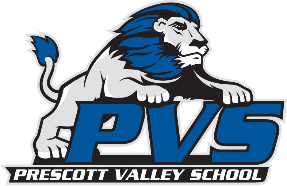 PVS News for the week of November 4-8Version en espanol esta abajo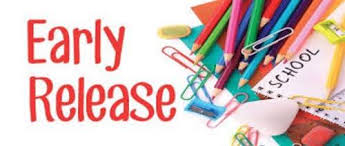 Early Release Day – Wednesday, November 6Students are dismissed at 12:15pm.  The after school program is open until 5:30pm and transportation will run its early release schedule.  Lunch is served on early release days. 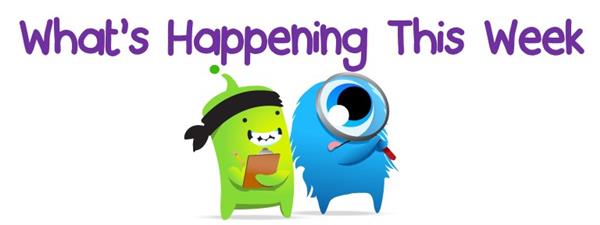 Monday – Pare (1st) Fieldtrip – Highlands CenterWednesday – Culbert (2nd) PAW PARTY!! – Congratulations on earning 15 Lion PAWS for “PAWS”ITIVE behavior on campus!Friday – 6A Class Guest Speaker – Published Author; Ms. HarnishMonday-Friday – 3rd-8th Writing Galileo Benchmark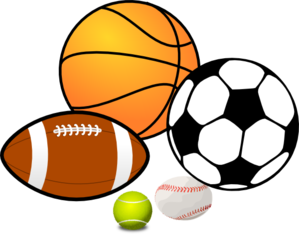 PVS AthleticsTuesday & Thursday:	Archery Practice – 3:00pm-5:00pm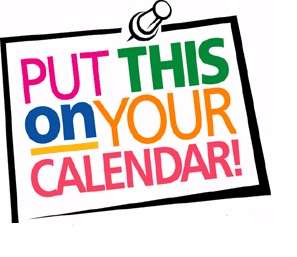 NO SCHOOL Veterans Day – November 11Spirit Week – Week of November 11Tuesday – Sports/Favorite Team DayWednesday – Blackout DayThursday – Disney/Superhero DayFriday – Pajama DayEnder (4th) Fieldtrip to Highlands Center – November 14Haight (K) & Carlund (3rd) Guest Speaker - Prescott Valley Public Library Librarian – November 18Early Release Day – November 22 at 12:15pm - staff developmentNO SCHOOL Thanksgiving Break – November 25-29Important LinksSchool Website: www.pvschool.comSchool Facebook: www.facebook.com/prescottvalleycharterSchool InformationHours: 7:30am-3:30pmPhone: 928-772-8744Fax: 928-775-4457Address: 9500 E Lorna Ln. Prescott Valley, AZ 86314***********************Noticias de PVS de la semana del 4-8 de NoviembreSALIDA TEMPRANODia de Salida Temprano- Miercoles, 6 de NoviembreSalida a las 12:15pm el programa despues de la escuela sera a la misma hora hasta las 5:30pm se les dara lonche a todos los estudiantes antes que salgan de clases y transportacion correra el horario temprano.Que Pasara Esta Semana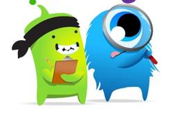 Lunes- Pare (1gdo) Paseo a- Highlands CenterMiercoles- Culbert (2gdo) PAW PARTY!! Felicidades por agarrar 15 PAWS de Leon por ser positivos en la escuela!Viernes- Clase de 6A Orador invitado -Author Publicante; Ms. HarnishLunes – Viernes- Grados 3-8 Escritura de GalileoDEPORTES DE PVSMartes y Jueves: Practica de Tiro al Arco 3:00pm-5:00pmMarca Tu CalendarioNO ESCUELA Dia de los Veteranos- 11 de NoviembreSpirit Week- Semana del 11 de NoviembreMartes- Deportes/ Equipo favoriteMiercoles- Dia del ApagonJueves- Disney/Super Heroe Viernes- Dia de PijamaEnder (4gdo) Paseo a Highlands Center- 14 de NoviembreHaight (k) y Carland(3 gdo) Orador Initado- De la Libreria de Prescott Valley- 18 de Noviembre Salida Temprano- 22 de Noviembre a las 12:15pm- Desarrollo del PersonalNO ESCUELA Descanso del Dia de Accion de Gracia- 25-29 de Noviembre Redes de Web ImportantesPajina de Web de la Escuela: www.pvschool.comFacebook de la Escuela: www.facebook.com/prescottvalleycharterInformacion Importante de la EscuelaHoras: 7:30am-3:30pmTelefono: 928-772-8744Fax: 928-775-4457Direccion: 9500 E Lorna L. Prescott Valley, AZ 86314